III научно – исследовательская конференция « Я – исследователь»Исследовательская работа«БЛОКАДНЫЙ ХЛЕБ»                                                                          Работу выполнила:                                                                         Мещерякова Галина,                                                                                обучающаяся 1 класса                                                                                   Научный руководитель:                                                                                      Кладько Елена Михайловна                                                                                           учитель начальных классов                                                                                           МОУ Начальная школа                                                                                            п. Горнокнязевскп. Горнокнязевск2020Содержание1.Введение………………………………………………………………………….……...32.Основая часть…………………………………………………………………………....42.1 Память народа………………………………………………………………………...42.2 Блокада Ленинграда…………………………………. ……………………………....42.3 Блокадный хлеб. Какой он?.................. ……………………………………………...52.4 Блокадный хлеб своими руками……..………………………………………………63. Заключение……………………………………………………………………………...64. Интернет ресурсы……….………………………………………………………….......75. Приложение………………………………………………………………………     8 -9 1.ВведениеАктуальность темы исследования2020 год – год 75 – летия Победы в Великой Отечественной войне! Указом Президента Российской Федерации объявлен Годом памяти и славы. Мы - подрастающее поколение,  не в праве забывать об этих днях! И должны узнавать о них как можно больше.Цель работы- узнать, каким был блокадный хлеб;- что он значил для ленинградцев;Задачи работы- заглянуть в историю ВОВ;- узнать, что такое блокада и блокадный хлеб ;- попробовать вместе с мамой испечь блокадный хлеб;Методы исследования- изучение интернет  источников;                                    - практическая работа;- аналитическая деятельностьГипотезаБлокадный хлеб совсем не похож на современный? Вкусный ли он? Блокадный хлеб – это сокровище? Действительно ли это так?Объект и предмет исследования Блокадный хлеб Основные этапы работы- изучение интернет источников по данной теме;- обобщение полученной информации;- практическая работа 2.Основная часть 2.  1. Память народа        2020 год – год 75 – летия Победы в Великой Отечественной войне! Указом Президента Российской Федерации объявлен Годом памяти и славы. Мы - подрастающее поколение,  не в праве забывать об этих днях!  (Иллюстрация 2)  В историю нашей страны навечно вписаны дни воинских побед. Битва за Москву,   битва за Сталинград, Курская битва. Одной из самых героических и трагических страниц стала блокада Ленинграда. ( Иллюстрации 3,4,5.6) 2.2. Блокада Ленинграда       А что такое блокада? Википедия говорит, что блокада - это окружение города, крепости   с целью отрезать их от внешнего мира. В такое окружение 8 сентября  1941 года и попал город Ленинград. Фашисты окружили город. Они решили уничтожить Ленинград и его жителей.         Начались тяжелые времена. Отключили свет, отпление, воду. Постоянные обстрелы, голод, холод, смерть. Из воспоминаний. «Школы закрывались одна за другой, потому что учеников становилось все меньше и меньше. Помню переклички перед занятиями, на каждой из которых звучало – умер, умер, умер.»         Первые дни блокады выручали запасы продовольствия. А потом их не стало. Наступило время блокадного хлеба…2.3. Блокадный хлеб. Какой он?              В музее хлеба можно увидеть хлеб, выпеченный по блокадной рецептуре. Он сильно отличается от того, который мы привыкли есть за обедом. ( Иллюстрация 7)             Рецепт блокадного хлеба, который создали в Центральной лаборатории менялся. Смотря какие продукты были в то время в городе. Кроме ржаной муки в ход шла вытряска из мешков, солод, овес с конных ферм, жмых, целлюлоза, сосновые почки и многое другое, что было более менее съедобно. И даже опилки… Придумывали самые немыслимые варианты. Лишь бы накормить хоть чем – то горожан.( Иллюстрация 8)            Хлеб выдавали по карточкам. Каждому своя норма. Рабочим, детям, иждивенцам, беременным женщинам. Карточка, как  пропуск в жизнь. Если потеряешь, умрешь! Ленинградцы стояли в очереди, чтобы получить блокадный кусочек хлеба – 125 граммов на весь день. 125 граммов – это много или мало. Я решила проверить. В одну из суббот я попросила маму отрезать мне 125 грамм хлеба и ела только его и пила воду. К вечеру у меня уже мучало чувство голода. Чувство, которое преследовало ленинградцев каждый день…( Иллюстрация 9)           Когда установились морозы  по Ладожскому озеру по Дороге жизни, потянулись колонны машин с продуктами. В основном с мукой. Вся страна переживала за Ленинградцев. Люди собирали помощь, помогали чем могли. Мои одноклассники тоже переживали за меня, когда я готовила проект. И даже изготовили макет Дороги жизни.( Иллюстрация 13,14)2.4. Блокадный хлеб своими руками.               Говорят, чтобы понять человека, надо одеть его сапоги и пройти его путь. Поэтому, мне захотелось самой испечь блокадный хлеб и попробовать его на вкус. Я попросила помощи у мамы. Мы замесили тесто из продуктов, которые  смогли найти дома. Занялись приготовлением. И вот он, современный блокадный хлеб! Конечно он получился не таким, как в блокаду, но и не таким, какой мы привыкли есть.3. Заключение         В результате своей работы я выяснила, что большая часть состава блокадного хлеба не имела пищевой ценности. Он был практически несъедобный. А норма его иногда была настолько мала, что приводила к голодной смерти.         Наше поколение живёт в мирное время. Мы не знаем, что такое война и голод. Но рядом с нами живут люди, которые испытали все ужасы блокады. В осажденном Ленинграде между хлебом  и жизнью стоял знак равенства. (  Иллюстрация 15)Я вспоминаю хлеб блокадных лет,Который в детском доме нам давали.Не из муки он был - из наших бед,И что в него тогда только не клали!Хлеб был с мякиною, макухой и ботвойС корой. Колючий так, что режет десна.Тяжелый, горький - с хвоей, лебедой,На праздник, очень редко - чистый просто.      Я и своим одноклассникам дала этот хлеб попробовать и вам привезла. Цените хлеб! Хлеб – это сокровище!Спасибо за внимание.4. Интернет ресурсыhttp://world-war.ru/blokadnyj-xleb  - А.Диков. Блокадный хлеб (07.10.2005)
 http://olga-berggolc.gatchina3000.ru/082.htm -  О. Ф. Берггольц. Разговор с соседкой. Отрывок.
http://api.ning.com/files/a9W9JQFbr1ziIVcJyY2AdiEqZEqbUDznQsCRFIDlPkYcwg6luCV76On53yYOv3Nsj96jIpE1GTpeFx4THBPsEkP9zilzHOuC/BlocadeBreadCardLeningrad.jpg – хлебная карточка
http://electronic77.ru/files/2009/10/s6300146.jpg - фото с рецептом блокадного хлеба 
http://zagony.ru/uploads/posts/2010-02/1265188930_pic.jpg - фото 
http://history.sgu.ru/img/x1-037_1.jpg?q=rus_hist/img/x1-037_1.jpg - очередь за хлебом 
http://www.kp.crimea.ua/uploads/assets/blok1.jpg - Ленинградец с кусочком хлеба. Фото.
http://900igr.net/data/istorija/Blokada-Leningrada.files/0049-058-Takie-objavlenija-viseli-vo-vsekh-bulochnykh-Leningrada.jpg - норма выдачи хлеба 
http://school3.vsevnet.ru/uploads/posts/1306704576_1.jpg - Дорога Жизни. Фото
http://russlav.ru/pict/blokada-leningrada-15.jpg - Дорога Жизни. Фото5. ПриложениеИллюстрация 1                       Иллюстрация 2             Иллюстрация 3                                                           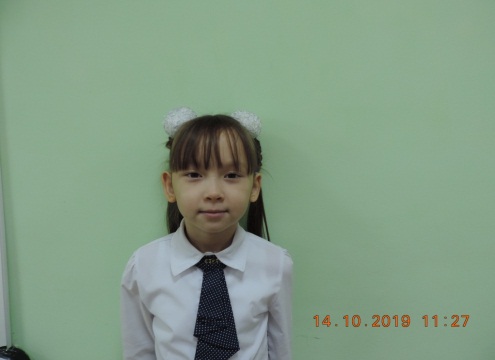 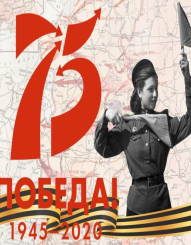 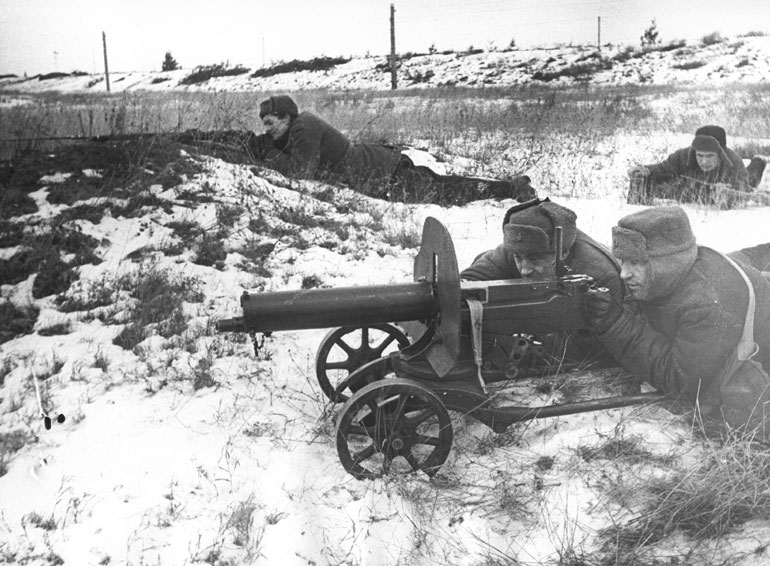  Иллюстрация 4                      Иллюстрация 5              Иллюстрация              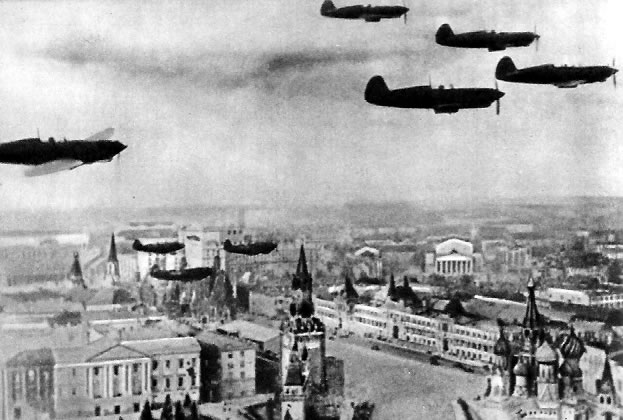 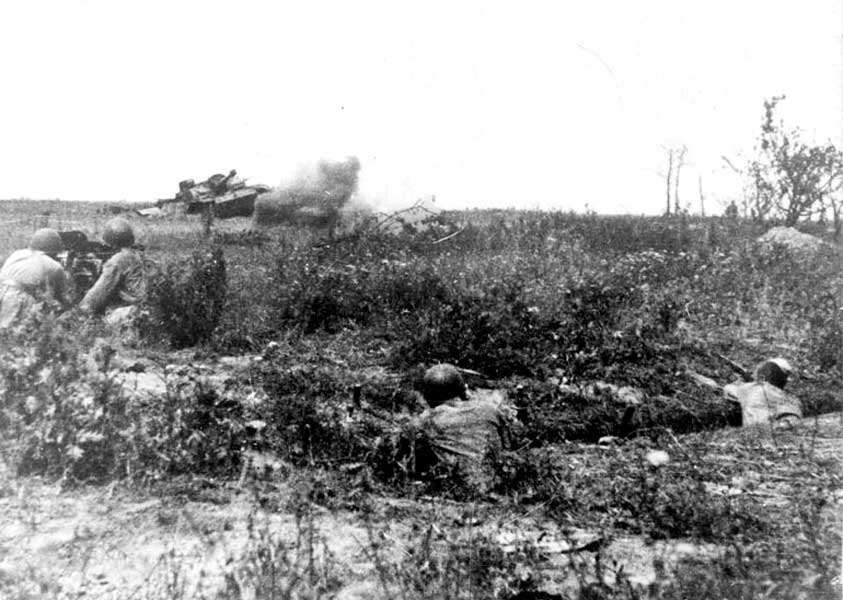 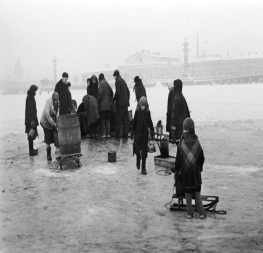 Иллюстрация 7                        Иллюстрация 8              Иллюстрация 9                                               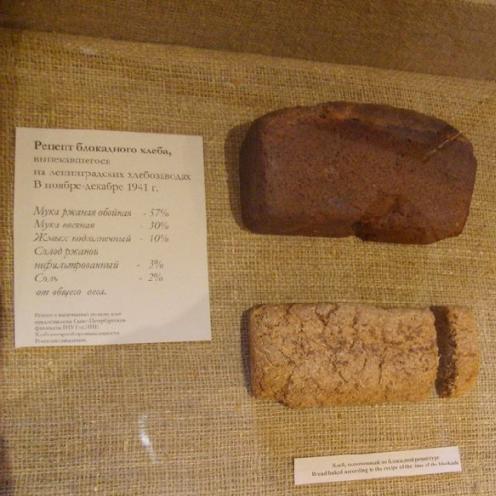 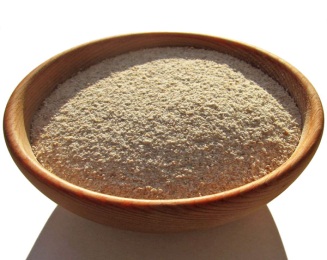 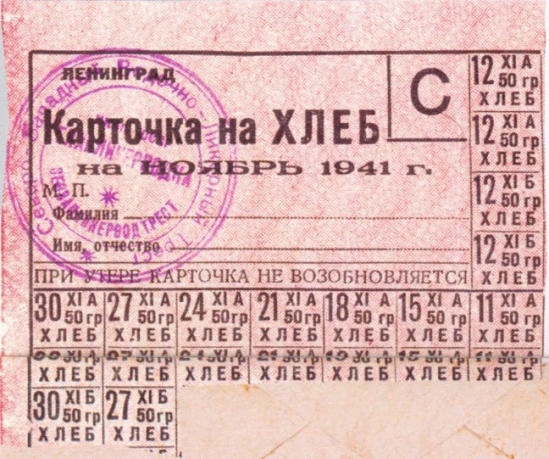 Иллюстрация 10                      Иллюстрация 11             Иллюстрация 12                                                                               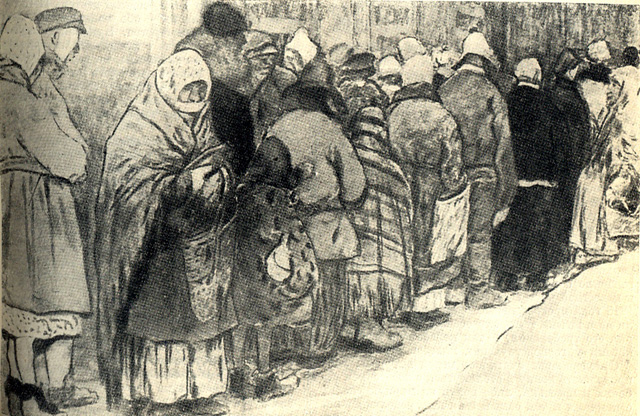 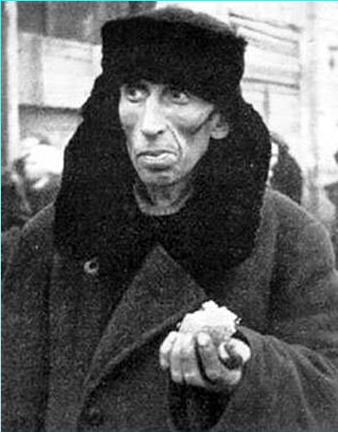 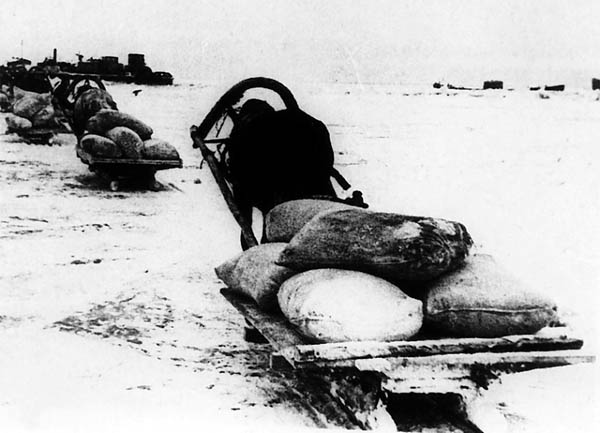 Иллюстрация 13                      Иллюстрация 14               Иллюстрация 15                                                        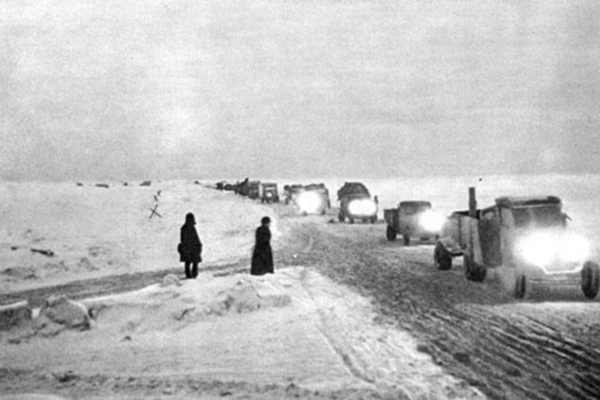 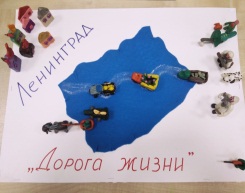 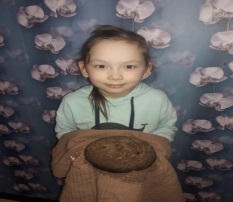 